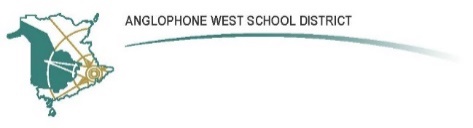 Royal Road Elementary School340 Royal Road, Fredericton NBParent School Support Committee MinutesDate: November 6th    Time: 6:30pmLocation – Royal Road SchoolCall to Order: Leanne PerrinApproval of the Agenda: All in attendance Approval of the Minutes from Previous Meeting: Approved by Leanne Perrin, and all in attendanceBusiness Arising from the Minutes:2.1	October MinutesApproved as distributed2.2	PSSC Budget – use of funds for 2018/2019 yearIn recent years the bulk of the funds from the PSSC budget has been used for School Connects communication solutions. It has been confirmed that district is covering the cost of this. We will need to find other ways to use our budgetThere is $1161.02 in the budgetDiscussion to purchase NO PARKING signs for the drop off lanes. Would like signs that say KISS AND GO ONLY.2.3	New committees/groups with parent volunteersThere was a small response from our call out to parentsTeachers have started to organize groups that they will runKangoo Club is starting in the very near future2.4	SIPMet to discuss student engagement as that is our current focusWe will keep all the other ideas and data that we had for our SIP for future use, but for time being our focus will be on student engagementLooking for a way to simplify data – to continue to evolve the SIP2.5	PBISTeam T-shirts have been distributed. We had our school team kick-off partyA second batch of team shirts has been ordered. Majority of students will have a team shirtNovember lesson plan is on team buildingIdeally we will hold a team event each monthNew Business:3.1	UpcomingNovember 8th we will hold our remembrance day service for the schoolReport Cards to be distributed on December 16th Parent teacher interviews Dec 22nd pm and Dec 23rd amMost teachers will use a Doodle program to schedule the interviews. Christmas Concert on December 11th - 9am and 11amChristmas dinner for students on December 13th 3.2	StaffingLibrarian position posted, not yet filledMusic position filled – Mr. Titus will be music teacher remainder of the yearCorrespondence: Closing Comments: Date of Next Meeting: No December meetingAdjournment:____________________			____________________PSSC Chair						Date    Sheri Green      				November 20, 2018PSSC Secretary					DatePSSC Members Present:Leanne Perrin, ChairLiette McGraw, Teacher Rep.OthersSheri GreenPSSC Members Regrets:Alesha GaudetCarole Van EmberLisa Holyoke WalshSarah BugdenSchool/DEC Representation Present: Sheila Legere        , Principal Mary Brophy, Vice Principal__________, DEC Rep.